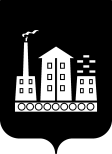 АДМИНИСТРАЦИЯГОРОДСКОГО ОКРУГА СПАССК-ДАЛЬНИЙ ПОСТАНОВЛЕНИЕ16 апреля 2019г.                            г. Спасск-Дальний, Приморского края                           № 158-паОб утверждении Порядка оказания финансовой поддержкисубъектам  малого и среднего предпринимательства городскогоокруга Спасск-Дальний, производящим и реализующим товары (работы, услуги), предназначенные для внутреннего рынка Российской Федерации  и (или) экспорта	В  соответствии   с  Федеральным  законом  от  24  июля 2007 года № 209-ФЗ «О развитии  малого и  среднего  предпринимательства  в   Российской  Федерации», решением Думы городского округа Спасск-Дальний от 16 декабря 2013 года № 124 «Об утверждении Положения о содействии развитию малого и среднего предпринимательства городского округа Спасск-Дальний», муниципальной программой «Развитие малого и среднего предпринимательства на территории городского округа Спасск-Дальний на 2017-2021 годы», утвержденной постановлением Администрации городского округа Спасск-Дальний от 22 декабря 2016 года № 572-па (в редакции постановления от 19 октября 2018 года № 378-па), Администрация городского округа Спасск-ДальнийПОСТАНОВЛЯЕТ:1. Утвердить Порядок оказания финансовой поддержки субъектам малого и среднего предпринимательства городского округа Спасск-Дальний, производящим и реализующим товары (работы, услуги), предназначенные для внутреннего рынка Российской Федерации и (или) экспорта  (прилагается).2. Признать утратившим силу постановление Администрации городского округа Спасск-Дальний от 30 января 2017 года № 35-па «Об утверждении Порядка оказания финансовой поддержки субъектам малого и среднего предпринимательства городского округа Спасск-Дальний, производящим и реализующим товары  (работы, услуги), предназначенные для внутреннего рынка Российской Федерации и (или) экспорта»  (в редакции постановления от 05 июня 2018 года № 204/1-па).3. Административному управлению Администрации городского округа Спасск-Дальний (Моняк) опубликовать настоящее постановление в периодическом печатном издании и разместить на официальном сайте городского округа Спасск-Дальний.4. Контроль за исполнением настоящего постановления возложить на заместителя главы Администрации городского округа Спасск-Дальний В.А. Воркову. Глава городского округа Спасск-Дальний                                                           В.В. КвонУтвержденпостановлением  Администрации   городского округа Спасск-Дальний от  16 апреля  2019г.  №  158-паПорядок оказания финансовой поддержки субъектам малого и среднего предпринимательства городского округа Спасск-Дальний, производящим и реализующим товары (работы, услуги), предназначенные для внутреннего рынкаРоссийской Федерации и (или) экспорта1. Настоящий Порядок определяет цель, условия и порядок оказания финансовой поддержки в виде предоставления субсидий субъектам малого и среднего предпринимательства городского округа Спасск-Дальний (далее - субсидии), категорию субъектов малого и среднего предпринимательства, имеющих право на получение субсидий, а также порядок возврата субсидий в случае нарушений условий, установленных при их предоставлении.2. Субсидии предоставляются субъектам малого и среднего предпринимательства, производящим и реализующим товары (работы, услуги) (далее - субъекты малого и среднего предпринимательства) с целью возмещения части затрат, связанных с приобретением основных средств, используемых в ходе  предпринимательской	деятельности.3. Субсидии предоставляются субъектам малого и среднего предпринимательства за счет средств бюджета городского округа Спасск-Дальний,  предусмотренных в муниципальной программе «Развитие малого и среднего предпринимательства на территории городского округа Спасск-Дальний на 2017- 2021 годы» (далее – Программа).4. Субсидии предоставляются субъектам малого и среднего предпринимательства при  условии:1)  регистрации и осуществления деятельности на территории городского округа Спасск-Дальний;2)  соответствия условиям, установленным  статьей 4 Федерального закона от    24 июля 2007 года  № 209-ФЗ «О развитии малого и среднего предпринимательства в Российской Федерации» (далее - Закон);3)  осуществления видов деятельности в соответствии с Общероссийским классификатором видов экономической деятельности (ОК 029-2014 (КДЕС Ред. 2) за исключением разделов G, K, L, M (за исключением кодов 71 и 75), N, O, S, T, U Общероссийским классификатором видов экономической деятельности (ОК 029-2001 (КДЕС ред. 1) за исключением разделов G, J, K (за исключением кода 74.2), L, O (за исключением кодов 90 и 92), P, а также подкласса 63.3 раздела I (для целей предоставления субсидий вид деятельности субъекта малого или среднего предпринимательства определяется исходя из основного вида экономической деятельности, указанного в выписке из Единого государственного реестра юридических лиц (индивидуальных предпринимателей);4) отсутствия в едином реестре субъектов малого и среднего предпринимательства сведений об основных видах экономической деятельности: оптовая и (или) розничная торговля;5) неполучения в текущем финансовом году аналогичной финансовой поддержки;6) отсутствия задолженности по уплате налогов, сборов и иных обязательных платежей, подлежащих уплате в бюджеты бюджетной системы Российской Федерации в соответствии с законодательством Российской Федерации, на дату подачи документов в отдел муниципального заказа и потребительского рынка управления экономики и муниципального заказа для получения субсидии (далее – уполномоченный орган);7) отсутствия в выписке из Единого государственного реестра юридических лиц или индивидуальных предпринимателей видов экономической деятельности, связанных с:-  производством и (или) реализацией подакцизных товаров;- добычей и (или) реализацией полезных ископаемых, за исключением общераспространенных полезных ископаемых;8) осуществления затрат, подлежащих возмещению за счет субсидии, с расчетных счетов субъекта малого или среднего предпринимательства, открытых в кредитных организациях (банках);9) предоставления документов в порядке и в сроки, определенные настоящим Порядком;10)  ненахождения в состоянии ликвидации или банкротства;11) неполучения в текущем финансовом году субсидии на возмещение затрат, предусмотренных пунктом 2 настоящего Порядка, в максимально установленном объеме.5. Субсидии не предоставляются субъектам малого и среднего предпринимательства:1) являющимися кредитными организациями, страховыми организациями (за исключением потребительских кооперативов), инвестиционными фондами, негосударственными пенсионными фондами, профессиональными участниками рынка ценных бумаг, ломбардами;2)  являющимися участниками соглашений о разделе продукции;3) осуществляющим предпринимательскую деятельность в сфере игорного бизнеса;4) являющимися в порядке, установленном законодательством Российской Федерации о валютном регулировании и валютном контроле, нерезидентами Российской Федерации, за исключением случаев, предусмотренных международными договорами Российской Федерации;5) осуществляющим производство и (или) реализацию подакцизных товаров, а также добычу и (или) реализацию полезных ископаемых, за исключением общераспространенных полезных ископаемых.6. Субсидия на возмещение части затрат, связанных с приобретением основных средств, используемых в ходе предпринимательской деятельности, предоставляется субъектам малого и среднего предпринимательства в размере до 50 процентов от фактически понесенных субъектом затрат по договорам купли-продажи с организацией, физическим лицом или индивидуальным предпринимателем, продавшей (продавшим) основные средства. Максимальная сумма субсидии одному субъекту по данному виду финансовой поддержки не может превышать 500 тыс. рублей.Год выпуска основных средств не должен превышать три года до даты  подачи заявки на получение субсидии.7. Для получения субсидии в период до 1 июля текущего года в уполномоченный орган представляются единовременно следующие документы (на бумажном носителе и в электронном виде):1) заявление на получение субсидии по форме, согласно приложению № 1 к настоящему Порядку;2) выписка из Единого государственного реестра юридических лиц (индивидуальных предпринимателей), выданная не ранее 30 дней до даты подачи документов;3) справка об отсутствии задолженности субъектов малого и среднего предпринимательства  по уплате налогов, сборов и иных обязательных платежей, подлежащих уплате в бюджеты бюджетной системы Российской Федерации; 4) расчет размера субсидии на возмещение затрат, связанных с приобретением основных средств  по форме, согласно приложению № 2 к настоящему Порядку;5) копия договора купли-продажи основных средств с приложением копий всех приложений и дополнительных соглашений к договору купли-продажи (при наличии);6) документы, подтверждающие год выпуска основных средств;7) копии платежных документов (платежных поручений - с отметкой банка),  подтверждающие оплату приобретения основных средств, используемых в ходе предпринимательской деятельности;8) копия паспорта транспортного средства (в случае, если предметом приобретения основных средств  является транспортное средство);9) обязательство о создании одного нового рабочего места в текущем финансовом году по форме,  согласно приложению №  4 к настоящему Порядку.8. Документы предоставляются лично руководителем субъекта малого или среднего предпринимательства, (лицом, имеющим право без доверенности действовать от имени субъекта малого или среднего предпринимательства) или через представителя субъекта малого или среднего предпринимательства,  на основании доверенности.9. Документы, указанные в пункте 7 настоящего Порядка, за исключением заявления на получение субсидии и расчетов размера субсидии, представляются в виде одного тома, прошитого и пронумерованного. Количество листов указывается на обороте последнего листа на месте прошивки, подтверждается подписью руководителя субъекта малого и среднего предпринимательства и скрепляется печатью (при наличии).10. Расходы, связанные с оформлением документов, несет субъект малого или среднего предпринимательства.11. Наличие в документах опечаток, подчисток, приписок, зачеркнутых слов и иных не оговоренных в них исправлений, а также повреждений, не позволяющих однозначно истолковывать их содержание, не допускается.Документы, поступившие от субъектов малого и среднего предпринимательства возврату не подлежат.12. Уполномоченный орган проверяет представленные субъектами малого и среднего предпринимательства документы, предусмотренные настоящим Порядком, на предмет полноты и правильности их оформления и соответствия условиям, предусмотренным настоящим Порядком.13. Ответственность за полноту и достоверность документов, предоставленных для получения субсидии, несут субъекты малого предпринимательства.14. Заявления на получение субсидий и соответствующие документы от субъектов и организаций выносятся на рассмотрение Комиссии по вопросам предоставления поддержки субъектам малого и среднего предпринимательства городского округа Спасск-Дальний (далее - Комиссия).При рассмотрении заявок приоритет отдается заявкам субъектов малого и среднего предпринимательства, производящим социально значимые для городского округа товары, работы, услуги.  Решения по рассмотренным заявкам с указанием суммы выделяемой субсидии регистрируются в протоколе заседания Комиссии.Окончательное решение о предоставлении субсидии и ее размере принимается главой  городского округа Спасск-Дальний. 15. Комиссия отказывает в предоставлении субсидий по следующим основаниям:1) не представлены документы, определенные настоящим Порядком, или представлены недостоверные сведения и документы;2) не выполнены условия оказания поддержки;3) ранее в отношении заявителя - субъекта малого и среднего предпринимательства было принято решение об оказании аналогичной поддержки (поддержки, условия оказания которой совпадают, включая форму, вид поддержки и цели ее оказания) и сроки ее оказания не истекли;4) с момента признания субъекта малого и среднего предпринимательства, допустившим нарушение порядка и условий оказания поддержки, в том числе не обеспечившим целевого использования средств поддержки, прошло менее чем три года.16. Предоставление субсидии осуществляется после заключения Соглашения о предоставлении субсидии между Администрацией городского округа Спасск-Дальний и субъектом малого или среднего предпринимательства, в отношении которого принято решение о предоставлении субсидии.Соглашение заключается в соответствии с типовой формой, устанавливаемой в порядке, предусмотренном подпунктом «д» пункта 4 Общих требований к нормативным правовым актам, муниципальным правовым актам, регулирующим предоставление субсидий юридическим лицам (за исключением субсидий государственным (муниципальным) учреждениям), индивидуальным предпринимателям, а также физическим лицам - производителям товаров, работ, услуг, утвержденных  постановлением  Правительства  Российской   Федерации    от  6 сентября  2016 г  № 887. 17. Уполномоченный орган:- предоставляет в отдел учета и отчетности  Администрации городского округа Спасск-Дальний Соглашение и расчеты размера субсидий не позднее трех рабочих дней со дня заключения Соглашения.18. Отдел учета и отчетности Администрации городского округа Спасск-Дальний  на основании расчетов размера субсидий оформляет заявки на кассовый расход на перечисление субсидий с лицевого счета Администрации городского округа Спасск-Дальний на счета субъектов малого и среднего предпринимательства, открытые в кредитных организациях. Перечисление субсидий за счет средств бюджета городского округа Спасск-Дальний осуществляется в течение 10 дней со дня поступления заявки на кассовый расход, но не позднее 30 рабочих дней после дня принятия решения о предоставлении субсидии.19. Уполномоченный орган и отдел учета и отчетности Администрации городского округа Спасск-Дальний осуществляют контроль за правильным расчетом размера субсидии и его соответствием документам, подтверждающим фактические объемы затрат субъектов малого и среднего предпринимательства.20. Уполномоченный орган и органы муниципального финансового контроля осуществляют проверку соблюдения субъектами малого и среднего предпринимательства условий и  целей предоставления субсидий в течение трех лет с года получения субсидии.21. Субъект малого и среднего предпринимательства, получивший субсидию на возмещение затрат, предусмотренных пунктом 2 настоящего Порядка, предоставляет в уполномоченный орган в срок до 1 декабря текущего года отчет о создании не менее одного рабочего места по форме, согласно приложению № 5 к настоящему Порядку,  с приложением подтверждающих документов.22. В случае нарушения условий, установленных при предоставлении субсидии (далее - нарушение), выявленных в том числе по фактам проверок, проведенных уполномоченным органом и органами муниципального финансового контроля, субъекты малого и среднего предпринимательства обязаны осуществить возврат субсидии в бюджет городского округа  Спасск-Дальний в полном объеме.23. Требование о возврате субсидии в бюджет городского округа Спасск-Дальний (далее - требование) направляется субъектам малого и среднего предпринимательства уполномоченным органом в пятидневный срок со дня установления нарушения.24. Возврат субсидии производится субъектами малого и среднего предпринимательства в течение пяти рабочих дней со дня получения требования уполномоченного органа по реквизитам и коду классификации доходов бюджетов Российской Федерации, указанным в требовании.Приложение № 1                              к  Порядку оказания финансовой поддержки субъектам малого и среднего предпринимательства городского округа Спасск-ДальнийФормаВ отдел муниципального заказа и потребительского рынка управления экономики и муниципального заказа Администрации городского округа Спасск-Дальний                                               (уполномоченный орган)                                               ____________________________ (от кого)ЗАЯВЛЕНИЕПрошу предоставить субсидию:субъекту  малого  или  среднего  предпринимательства на возмещение затрат, связанных с  приобретением основных средств, используемых в ходе предпринимательской деятельности    Настоящим подтверждаю: 1. В соответствии со статьями 4, 14 Федерального закона от 24 июля 2007 года №  209-ФЗ  «О  развитии  малого  и  среднего  предпринимательства в Российской Федерации»  являюсь субъектом малого (среднего) предпринимательства:а)  среднесписочная  численность  работников  (не превышает предельногозначения  до ста человек включительно - для малых, от ста одного до двухсот пятидесяти человек включительно - для средних): за предшествующий календарный год составляет ___________ человек;б) доход, полученный от осуществления предпринимательской деятельности за  предшествующий  календарный  год, не превышает предельного значения (до 800 млн.  рублей - для малых; до 2000 млн. рублей - для средних): за предшествующий календарный год составляет ______________ рублей; 2.   Не   отношусь   к   категориям   субъектов   малого   и   среднего предпринимательства,  в  отношении  которых не может оказываться поддержка, указанным  в частях 3, 4 статьи 14 Федерального закона от 24 июля 2007 года №  209-ФЗ  «О  развитии  малого и среднего предпринимательства в Российской Федерации": не являюсь участником соглашения о разделе продукции;не  являюсь  кредитной организацией, страховой организацией (за исключением потребительских  кооперативов),  инвестиционным  фондом,  негосударственным пенсионным   фондом,   профессиональным   участником  рынка  ценных  бумаг, ломбардом; не   осуществляю  предпринимательскую  деятельность  в  сфере  игорного бизнеса; не   являюсь  в  порядке,  установленном  законодательством Российской Федерации  о  валютном  регулировании  и  валютном  контроле,  нерезидентом Российской    Федерации,    за    исключением    случаев,   предусмотренных международными договорами Российской Федерации;не осуществляю производство и (или) реализацию подакцизных товаров;не  осуществляю  добычу  и  (или)  реализацию  полезных  ископаемых, за исключением общераспространенных полезных ископаемых.3.  Зарегистрирован  в  установленном порядке на территории городского округа Спасск-Дальний.4. Не нахожусь в состоянии реорганизации, ликвидации, банкротства.5.  Даю  согласие  на  представление  налоговыми  органами Администрации городского округа Спасск-Дальний документов и сведений в отношении заявителя.6. Сумма уплаченных налогов в отчетном году ___________________________________ руб.7. Не имею задолженности по уплате налогов, сборов и иных обязательных платежей,   подлежащих   уплате  в  бюджеты  бюджетной  системы  Российской Федерации в соответствии с законодательством Российской Федерации. 8. Не возражаю против выборочной проверки информации. 9. Даю согласие на обработку моих персональных данных в целях получения финансовой  поддержки  и  доступ к ним любых заинтересованных лиц (под персональными  данными  подразумевается  любая  информация,  имеющая ко мне отношение  как  к  субъекту  персональных данных, в том числе фамилия, имя, отчество,   дата   и  место  рождения,  адрес  проживания  и  любая  другая информация).    Я   уведомлен   и  понимаю,  что  под  обработкой  персональных  данных подразумевается   сбор,  систематизация,  накопление,  хранение,  уточнение (обновление,  изменение),  использование  (в  том  числе включение в реестр субъектов малого и среднего предпринимательства - получателей поддержки и размещение  на  официальном сайте в информационно-телекоммуникационной сети Интернет  в  соответствии с требованиями статьи 8 Федерального закона от 24 июля 2007 года № 209-ФЗ «О развитии малого и среднего предпринимательства в Российской  Федерации»)  и любые другие действия (операции) с персональными данными.10. С условиями предоставления субсидии ознакомлен и согласен.11.   Обязуюсь   в   случае   получения   субсидии  достичь  показатель результативности  использования  субсидии - создание одного нового рабочего места - в текущем финансовом году.12. Достоверность и подлинность представленных сведений гарантирую.Руководитель субъекта малогоили среднего предпринимательства ______________ ___________________________                                                                      (подпись)                            Ф.И.О.Дата ________________М.П.Приложение № 2                            к  Порядку оказания финансовой поддержки субъектам малого и среднего предпринимательства городского округа Спасск-ДальнийФормаРАСЧЕТразмера субсидии, предоставляемой в _____ году,на возмещение затрат, связанных с приобретением основных средств, используемых в ходе предпринимательской деятельности   ________________________________________________________________________                                                          (полное наименование организации)ИНН__________________________________КПП _______________________________Р/счет ____________________________________________________________________Наименование банка _______________________________________________________БИК _____________________________ кор. счет ________________________________Договор купли-продажи основных средств  № _____________ от __________________с ________________________________________________________________________                                             (наименование организации)1. Предмет договора _______________________________________________________2. Общая сумма договора купли-продажи  __________________ руб. (цифрами и прописью). 3. Размер предоставляемой субсидии: ______________ руб. (цифрами и прописью)(50 % от фактически понесенных субъектом затрат, но не более 500 тыс.руб.)Руководитель субъекта малогоили среднего предпринимательства  ______________________________________                                                                                       (подпись, Ф.И.О.)Главный бухгалтер субъектамалого или среднего  предпринимательства ________________________________                                                                                       (подпись, Ф.И.О.)ДатаМ.П.Приложение № 3                            к  Порядку оказания финансовой поддержки субъектам малого и среднего предпринимательства городского округа Спасск-ДальнийФорма__________________________________________________________________________(наименование субъекта малого или среднего предпринимательства)                           УВЕДОМЛЕНИЕ № _____________Настоящим  уведомляем Вас о  том, что  в  соответствии с распоряжением Администрации городского округа Спасск-Дальний от ____________ № __________, по результатам   рассмотрения   представленных   Вами   документов,  с  учетом рекомендаций  комиссии по вопросам предоставления поддержки субъектам малого и среднего предпринимательства, принято решение:предоставить субсидию на __________________________________________________(вид субсидии)отказать в предоставлении субсидии на _______________________________________                                                                                                    (вид субсидии)__________________________________________________________________________                                                            (причины отказа в предоставлении субсидии)Начальник управления экономики и муниципального заказа Администрациигородского округа Спасск-Дальний  _______________ ___________________________                                                                                          подпись                          Ф.И.О.Приложение № 4                           к  Порядку оказания финансовой поддержки субъектам малого и среднего предпринимательства городского округа Спасск-ДальнийФормаОБЯЗАТЕЛЬСТВО   _______________________________________________________________________(полное наименование организации)ИНН ____________________________________ КПП __________________________В случае получения  субсидии  в  соответствии с Порядком оказания финансовой поддержки субъектам малого и среднего предпринимательства городского округа Спасск-Дальний,  утвержденным постановлением Администрации городского округа Спасск-Дальний  от  ___________ №  _________  «Об утверждении Порядка оказания финансовой поддержки субъектам  малого и среднего предпринимательства городского округа Спасск-Дальний, производящим и реализующим товары (работы, услуги), предназначенные для внутреннего рынка Российской Федерации  и (или) экспорта», обязуюсь создать одно новое рабочее место в текущем финансовом году.Руководитель субъекта малогоили среднего предпринимательства _______________ __________________________                                                                                      (подпись)                              Ф.И.О.Дата _______________М.П.Приложение № 5                            к  Порядку оказания финансовой поддержки субъектам малого и среднего предпринимательства городского округа Спасск-ДальнийФормаОТЧЕТО СОЗДАНИИ НОВОГО РАБОЧЕГО МЕСТА   _______________________________________________________________________(полное наименование организации)ИНН ____________________________________ КПП ___________________________Создано новое рабочее место _____________________________________________________________________________________________________________________________________________________________________________________________________________________________________________________________________________(наименование должности и краткое описание обязанностей)Перечень прилагаемых документов: ________________________________________________________________________________________________________________________________________________________________________________________________________________________________________________________________________Руководитель субъекта малогоили среднего предпринимательства ______________ ___________________________                                                                                     (подпись)                              Ф.И.О.Дата _______________М.П.1. Сведения о субъекте малого или среднего предпринимательства:1. Сведения о субъекте малого или среднего предпринимательства:1. Сведения о субъекте малого или среднего предпринимательства:Полное наименование организации в соответствии с учредительными документами/Ф.И.О. индивидуального предпринимателяПолное наименование организации в соответствии с учредительными документами/Ф.И.О. индивидуального предпринимателяПолное наименование организации в соответствии с учредительными документами/Ф.И.О. индивидуального предпринимателяИдентификационный номер налогоплательщика (ИНН) _______________________________Код причины постановки на учет (КПП) _______________________________Идентификационный номер налогоплательщика (ИНН) _______________________________Код причины постановки на учет (КПП) _______________________________Идентификационный номер налогоплательщика (ИНН) _______________________________Код причины постановки на учет (КПП) _______________________________Дата государственной регистрации: «______» ______________ _______ годаДата государственной регистрации: «______» ______________ _______ годаДата государственной регистрации: «______» ______________ _______ года2. Адрес субъекта малого или среднего предпринимательства2. Адрес субъекта малого или среднего предпринимательства2. Адрес субъекта малого или среднего предпринимательствапочтовый:почтовый:места нахождения:индекс:__________________________город ___________________________улица ___________________________№ дома __________,№ кв. ____________индекс:__________________________город ___________________________улица ___________________________№ дома __________,№ кв. ____________индекс:___________________________город ____________________________улица ____________________________№ дома __________,№ кв. ____________ 3. Банковские реквизиты:3. Банковские реквизиты:3. Банковские реквизиты:р/с ___________________________ в банке __________________________________к/с ___________________________ БИК ____________________________________р/с ___________________________ в банке __________________________________к/с ___________________________ БИК ____________________________________р/с ___________________________ в банке __________________________________к/с ___________________________ БИК ____________________________________4. Сведения о руководителе:4. Сведения о руководителе:4. Сведения о руководителе:Должность ______________ Ф.И.О. (полностью) _____________________________Должность ______________ Ф.И.О. (полностью) _____________________________Должность ______________ Ф.И.О. (полностью) _____________________________тел.: ____________________ эл. адрес: ______________________________________тел.: ____________________ эл. адрес: ______________________________________тел.: ____________________ эл. адрес: ______________________________________5. Размер субсидии к возмещению (в рублях) ________________________________5. Размер субсидии к возмещению (в рублях) ________________________________5. Размер субсидии к возмещению (в рублях) ________________________________6. Перечень прилагаемых к заявлению документов6. Перечень прилагаемых к заявлению документов6. Перечень прилагаемых к заявлению документов